Publicado en Madrid el 25/01/2023 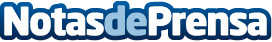 La oferta más destacada de Zucchetti para la hostelería y restauración, en FITUR 2023Soluciones PMS en la nube, motor de reservas, automatización del marketing, análisis de datos y soluciones de TPVDatos de contacto:Joseba FínezDirector de Marketing de Zucchetti Spain94 427 13 62Nota de prensa publicada en: https://www.notasdeprensa.es/la-oferta-mas-destacada-de-zucchetti-para-la_1 Categorias: Turismo E-Commerce Software Restauración http://www.notasdeprensa.es